Learner Challenge – Technology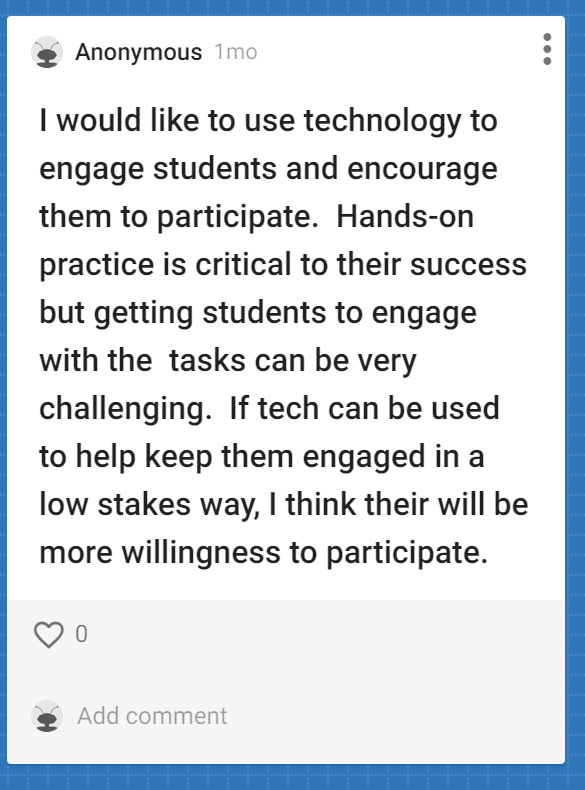 